ANEXO IEDITAL DE CHAMAMENTO PÚBLICO Nº 001/2021 - DLO/AGESULEu, (nome da autoridade máxima da organização da sociedade civil), portador (a) da carteira de identidade nº                , expedida pela _______, inscrito (a) no CPF nº _____________, na qualidade de representante legal, declaro que a (nome da organização da sociedade civil), sediada no __________, bairro: _________, CEP.: __________, inscrita no CNPJ/MF sob o nº _____________, esta ciente e concorda com as disposições previstas no edital de Chamamento Público nº 000/2021 e em seus anexos, bem como que se responsabiliza, sob as penas da lei, pela veracidade e legitimidade das informações e documentos apresentados durante o processo de seleção. Campo Grande/MS, ___ de _______ de 2021.______________________________AssinaturaNome e cargo do Representante Legal da OSCMODALIDADE: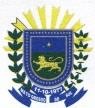 TERMO DE COLABORAÇÃO TERMO DE FOMENTOForma de Execução das Açôes Descrição de Metas QuantitativasDefinição dos IndicadoresMODALIDADE:TERMO DE COLABORAÇÃO TERMO DE FOMENTOQUADRO DETALHADO DO CRONOGRAMA DE APLICAÇÃO DOS RECURSOS   b) Material Permanente    c) Material de Consumo   d)Serviços de Terceiros (Pessoa Jurídica)MODALIDADE:TERMO DE COLABORAÇÃO TERMO DE FOMENTO 	CRONOGRAMA DE RECEITA	 ORGÃO/ENTIDADEORGANIZAÇÃO DA SOCIEDADE CIVIL 	CRONOGRAMA DE DESPESA	 ORGÃO/ENTIDADEORGANIZAÇÃO DA SOCIEDADE CIVILMODALIDADE:INTRODUÇÃO:TERMO DE COLABORAÇÃO TERMO DE FOMENTOMODALIDADE: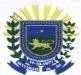 TERMO DE COLABORAÇÃO TERMO DE FOMENTOMODALIDADE:TERMO DE COLABORAÇÃO TERMO DE FOMENTORELAÇÃO DAS RECEITASRELAÇÃO DAS DESPESASMODALIDADE: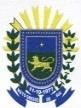 TERMO DE COLABORAÇÃO TERMO DE FOMENTO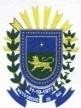 GOVERNO DO ESTADO DE MATO GROSSO DO SULDECLARAÇÃO DE CIÊNCIA E CONCORDÂNCIAANEXO IGOVERNO DO ESTADO DE MATO GROSSO DO SULPLANO DE TRABALHODESCRIÇÃO DO PROJETO OU ATIVIDADEANEXO II1- DADOS CADASTRAIS1- DADOS CADASTRAIS1- DADOS CADASTRAIS1- DADOS CADASTRAIS1- DADOS CADASTRAISOrganização da Sociedade CivilOrganização da Sociedade CivilOrganização da Sociedade CivilOrganização da Sociedade CivilCNJPEndereçoEndereçoEndereçoEndereçoEndereçoCidadeEstadoCEPDDD/TelefoneFAXConta CorrenteBancoBancoAgênciaE-mailNome do Representante LegalNome do Representante LegalNome do Representante LegalNome do Representante LegalCPFRG / ÓrgãoCargoCargoE-mailE-mailRG / ÓrgãoCargoCargoEndereçoEndereçoEndereçoEndereçoCEP2- OUTROS PARTÍCIPES2- OUTROS PARTÍCIPES2- OUTROS PARTÍCIPES2- OUTROS PARTÍCIPESNomeNomeCNPJCNPJEndereçoEndereçoEndereçoDDD/TelefoneNome do Responsável pelo ProjetoNome do Responsável pelo ProjetoNome do Responsável pelo ProjetoCPFRG / ÓrgãoCargoE-mailE-mail3- DESCRIÇÃO DO PROJETO OU ATIVIDADE3- DESCRIÇÃO DO PROJETO OU ATIVIDADE3- DESCRIÇÃO DO PROJETO OU ATIVIDADEArea de Atendimento:Orgão/Entidade Financiador:Orgão/Entidade Financiador:Título do Projeto/ AtividadePeríodo de ExecuçãoPeríodo de ExecuçãoTítulo do Projeto/ AtividadeInícioFimTítulo do Projeto/ AtividadeObjeto da ParceriaObjeto da ParceriaObjeto da ParceriaDescrição da RealidadeDescrição da RealidadeDescrição da RealidadeAPROVAÇÃOData:Local:Data:Assinatura do Representante do Órgão/entidade PúblicoAssinatura do Representante do Órgão/entidade PúblicoGOVERNO DO ESTADO DE MATO GROSSO DO SULPLANO DE TRABALHOCRONOGRAMA DE EXECUÇÃOANEXO IIICRONOGRAMA DE EXECUÇÃO FÍSICO (META, ETAPA, FASE)CRONOGRAMA DE EXECUÇÃO FÍSICO (META, ETAPA, FASE)CRONOGRAMA DE EXECUÇÃO FÍSICO (META, ETAPA, FASE)CRONOGRAMA DE EXECUÇÃO FÍSICO (META, ETAPA, FASE)CRONOGRAMA DE EXECUÇÃO FÍSICO (META, ETAPA, FASE)CRONOGRAMA DE EXECUÇÃO FÍSICO (META, ETAPA, FASE)CRONOGRAMA DE EXECUÇÃO FÍSICO (META, ETAPA, FASE)MetaEtapaDescrição da Meta, Etapa ou FaseIndicador FísicoIndicador FísicoDuraçãoDuraçãoMetaFaseDescrição da Meta, Etapa ou FaseUnidadeQuant.InícioTérminoCRONOGRAMA DE APLICAÇÃO FINANCEIRACRONOGRAMA DE APLICAÇÃO FINANCEIRACRONOGRAMA DE APLICAÇÃO FINANCEIRACRONOGRAMA DE APLICAÇÃO FINANCEIRAMetaEspecificaçãoOrgão/Entidade R$Organização da SociedadeCivil R$TOTAL GERALTOTAL GERALR$	-AUTENTICAÇÃOData:Local:Data:Assinatura do Representante LegalGOVERNO DO ESTADO DE MATO GROSSO DO SULGOVERNO DO ESTADO DE MATO GROSSO DO SULGOVERNO DO ESTADO DE MATO GROSSO DO SULPLANO DE TRABALHO PLANO DE APLICAÇÃOANEXO IVMODALIDADE:TERMO DE COLABORAÇÃOTERMO DE FOMENTOa)Pessoal e Encargosa)Pessoal e Encargosa)Pessoal e Encargosa)Pessoal e Encargosa)Pessoal e Encargosa)Pessoal e Encargosa)Pessoal e Encargosa)Pessoal e Encargosa)Pessoal e EncargosMetaEtapa           EspecificaçãoQdadeUnidade deMedidaCusto UnitárioCusto TotalRecursosRecursosMetaFase           EspecificaçãoQdadeUnidade deMedidaCusto UnitárioCusto TotalParceiro PúblicoParceiro PrivadoSUBTOTALSUBTOTALSUBTOTAL0,000,000,00MetaEtapaEspecificaçãoQdadeUnidade deMedidaCusto UnitárioCusto TotalParceiro PúblicoParceiro PrivadoMetaFaseEspecificaçãoQdadeUnidade deMedidaCusto UnitárioCusto TotalParceiro PúblicoParceiro PrivadoSUBTOTALSUBTOTALSUBTOTAL0,000,000,00MetaEtapaEspecificaçãoQdadeUnidade deMedidaCusto UnitárioCusto TotalRecursosRecursosMetaFaseEspecificaçãoQdadeUnidade deMedidaCusto UnitárioCusto TotalParceiro PúblicoParceiro PrivadoSUBTOTALSUBTOTALSUBTOTAL0,000,000,00MetaEtapaEspecificaçãoQdadeUnidade deMedidaCusto UnitárioCusto TotalRecursosRecursosMetaFaseEspecificaçãoQdadeUnidade deMedidaCusto UnitárioCusto TotalParceiro PúblicoParceiro PrivadoSUBTOTALSUBTOTALSUBTOTAL0,000,000,00TOTAL GERALR$	-R$	-R$	-Deverão ser acrescentadas quantas planilhas forem necessárias, de acordo com os elementos de despesa, mencionados no Cronograma de aplicação.Deverão ser acrescentadas quantas planilhas forem necessárias, de acordo com os elementos de despesa, mencionados no Cronograma de aplicação.Deverão ser acrescentadas quantas planilhas forem necessárias, de acordo com os elementos de despesa, mencionados no Cronograma de aplicação.Deverão ser acrescentadas quantas planilhas forem necessárias, de acordo com os elementos de despesa, mencionados no Cronograma de aplicação.GOVERNO DO ESTADO DE MATO GROSSO DO SULPLANO DE TRABALHO CRONOGRAMA DE RECEITA E DESPESAANEXO VMetaEtapa/Fase1º Trimestre2º Trimestre3º Trimestre4º TrimestreTotal da MetaTOTALTOTALMetaEtapa/Fase1º Trimestre2º Trimestre3º Trimestre4º TrimestreTotal da MetaTOTALTOTALMetaEtapa/Fase1º Trimestre2º Trimestre3º Trimestre4º TrimestreTotal da MetaTOTALTOTALMetaEtapa/Fase1º Trimestre2º Trimestre3º Trimestre4º TrimestreTotal da MetaTOTALTOTALPoderá ocorrer casos em que o desembolso não seja trimestral. Nesse caso o quadro deverá ser preenhido de acordo coma necessidade prevista para execução.Poderá ocorrer casos em que o desembolso não seja trimestral. Nesse caso o quadro deverá ser preenhido de acordo coma necessidade prevista para execução.Poderá ocorrer casos em que o desembolso não seja trimestral. Nesse caso o quadro deverá ser preenhido de acordo coma necessidade prevista para execução.Poderá ocorrer casos em que o desembolso não seja trimestral. Nesse caso o quadro deverá ser preenhido de acordo coma necessidade prevista para execução.Poderá ocorrer casos em que o desembolso não seja trimestral. Nesse caso o quadro deverá ser preenhido de acordo coma necessidade prevista para execução.Poderá ocorrer casos em que o desembolso não seja trimestral. Nesse caso o quadro deverá ser preenhido de acordo coma necessidade prevista para execução.Poderá ocorrer casos em que o desembolso não seja trimestral. Nesse caso o quadro deverá ser preenhido de acordo coma necessidade prevista para execução.AUTENTICAÇÃOData:Local:Data:Assinatura do Representante LegalGOVERNO DO ESTADO DE MATO GROSSO DO SULPRESTAÇÃO DE CONTAS RELATÓRIO DE EXECUÇÃO DO OBJETOANEXO VI(Nome	da	Organização	da	Sociedade	Civil)............................,	firmou	parceria	com	a............................................(Orgão/Entidade Publico Estadual), através do Termo de Colaboração/Fomento nº..................................,	com	vigência	pelo	período	de	(..)	a	(...),	tendo	por	objeto..................................................................................., conforme Plano de Trabalho.(Nome	da	Organização	da	Sociedade	Civil)............................,	firmou	parceria	com	a............................................(Orgão/Entidade Publico Estadual), através do Termo de Colaboração/Fomento nº..................................,	com	vigência	pelo	período	de	(..)	a	(...),	tendo	por	objeto..................................................................................., conforme Plano de Trabalho.2. DA PRESTAÇÃO DE CONTAS2. DA PRESTAÇÃO DE CONTAS3. INFORMAÇÕES ADICIONAIS3. INFORMAÇÕES ADICIONAIS4. CONSIDERAÇÕES FINAIS (se necessário):4. CONSIDERAÇÕES FINAIS (se necessário):5. AUTENTICAÇÃO5. AUTENTICAÇÃOLocal:Data:Assinatura do Representante LegalGOVERNO DO ESTADO DE MATO GROSSO DO SULPRESTAÇÃO DE CONTASRELATÓRIO DE EXECUÇÃO FINANCEIRA DEMONSTRATIVO FÍSICO-FINANCEIROANEXO VIITipo de Prestação de ContasTipo de Prestação de ContasPARCIAL - Periodo de ExecuçãoFINAL - Periodo de Execuçãode	/	/	a	/	/	de	/	/	a	/	/	F Í S I C OF Í S I C OF Í S I C OF Í S I C OF Í S I C OF Í S I C OF Í S I C OF Í S I C OMETAETAPA FASEDESCRIÇÃOUNID.NO PERÍODONO PERÍODOATÉ O PERÍODOATÉ O PERÍODOMETAETAPA FASEDESCRIÇÃOUNID.PROGRAMADOEXECUTADOPROGRAMADOEXECUTADOF I N A N C E I R OF I N A N C E I R OF I N A N C E I R OF I N A N C E I R OF I N A N C E I R OF I N A N C E I R OF I N A N C E I R OF I N A N C E I R OF I N A N C E I R OF I N A N C E I R OMETAETAPA FASEREALIZADO NO PERÍODOREALIZADO NO PERÍODOREALIZADO NO PERÍODOREALIZADO NO PERÍODOREALIZADO ATÉ O PERÍODOREALIZADO ATÉ O PERÍODOREALIZADO ATÉ O PERÍODOREALIZADO ATÉ O PERÍODOMETAETAPA FASEPARCEIROPÚBLICOPARCEIROPRIVADOOUTROSTOTALPARCEIROPÚBLICOPARCEIROPRIVADOOUTROSTOTALTotal geralTotal geralAUTENTICAÇÃOLocal:Data:Assinatura do Representante LegalGOVERNO DO ESTADO DE MATO GROSSO DO SULPRESTAÇÃO DE CONTAS RELATÓRIO DE EXECUÇÃO FINANCEIRARELAÇÃO DAS RECEITAS E DESPESAS REALIZADASANEXO VIIIORGANIZAÇÃO DA SOCIEDADE CIVILN°Tipo de Prestação de ContasTipo de Prestação de ContasANUAL Periodo de ExecuçãoFINAL - Periodo de Execuçãode	/	/	a	/	/	de	/	/	a	/	/	RECURSOS1° Trimestre2° Trimestre3° Trimestre4° TrimestreTOTALRECURSON°NOME DO FAVORECIDOCNPJ/CPFDOCUMENTODOCUMENTODOCUMENTOPAGAMENTOPAGAMENTOPAGAMENTORECURSON°NOME DO FAVORECIDOCNPJ/CPFTIPON°DATAFORMADATAVALORTOTALTOTALTOTALTOTALTOTALTOTALTOTALTOTALTOTALAUTENTICAÇÃOLocal:Data:Assinatura do Representante LegalPRESTAÇÃO DE CONTASRELATÓRIO DE EXECUÇÃOGOVERNO DO ESTADO DEMATO GROSSO DO SULFINANCEIRARELAÇÃO DE BENS ADQUIRIDOS,ANEXO IXPRODUZIDOS OUTRANSFORMADOSTipo de Prestação de ContasTipo de Prestação de ContasTipo de Prestação de ContasTipo de Prestação de ContasTipo de Prestação de ContasTipo de Prestação de ContasANUAL- Periodo de Execução- Periodo de ExecuçãoFINAL - Periodo de ExecuçãoFINAL - Periodo de ExecuçãoFINAL - Periodo de Execuçãode	/	/	a	/	/	de	/	/	a/	/DOCUMENTODOCUMENTODOCUMENTOESPECIFICAÇÃO DOS BENSQTDEVALOR - R$VALOR - R$TIPONºDATAESPECIFICAÇÃO DOS BENSQTDEUNITÁRIOTOTALTOTALTOTALTOTALTOTALTOTALTOTALTOTALTOTAL ACUMULADOTOTAL ACUMULADOTOTAL ACUMULADOTOTAL ACUMULADOTOTAL ACUMULADOTOTAL ACUMULADOTOTAL ACUMULADOAUTENTICAÇÃOLocal:Data:Assinatura do Representante LegalGOVERNO DO ESTADO DE MATO GROSSO DO SULGOVERNO DO ESTADO DE MATO GROSSO DO SULPRESTAÇÃO DE CONTASRELATÓRIO TÉCNICO DE MONITORAMENTO E AVALIAÇÃOANEXO XMODALIDADE:TERMO DE COLABORAÇÃOMODALIDADE:TERMO DE FOMENTOORGANIZAÇÃO DA SOCIEDADE CIVILORGANIZAÇÃO DA SOCIEDADE CIVILORGANIZAÇÃO DA SOCIEDADE CIVILNºTÍTULO DO PROJETO OU ATIVIDADETÍTULO DO PROJETO OU ATIVIDADETÍTULO DO PROJETO OU ATIVIDADETÍTULO DO PROJETO OU ATIVIDADEPERIODO DE EXECUÇÃOInício:	/	/Fim:	/	/A) DESCRIÇÃO SUMÁRIA DAS ATIVIDADES E METAS ESTABELECIDAS:A) DESCRIÇÃO SUMÁRIA DAS ATIVIDADES E METAS ESTABELECIDAS:A) DESCRIÇÃO SUMÁRIA DAS ATIVIDADES E METAS ESTABELECIDAS:A) DESCRIÇÃO SUMÁRIA DAS ATIVIDADES E METAS ESTABELECIDAS:B) VALORES TRANSFERIDOS PELA ADMINISTRAÇÃO PÚBLICA:B) VALORES TRANSFERIDOS PELA ADMINISTRAÇÃO PÚBLICA:B) VALORES TRANSFERIDOS PELA ADMINISTRAÇÃO PÚBLICA:B) VALORES TRANSFERIDOS PELA ADMINISTRAÇÃO PÚBLICA:C) ANÁLISE DO ALCANCE DAS METAS E RESULTADOS ESTABELECIDOSC) ANÁLISE DO ALCANCE DAS METAS E RESULTADOS ESTABELECIDOSC) ANÁLISE DO ALCANCE DAS METAS E RESULTADOS ESTABELECIDOSC) ANÁLISE DO ALCANCE DAS METAS E RESULTADOS ESTABELECIDOSD) ANÁLISE DOS DOCUMENTOS COMPROBATÓRIOS DAS DESPESAS (quando for o caso)D) ANÁLISE DOS DOCUMENTOS COMPROBATÓRIOS DAS DESPESAS (quando for o caso)D) ANÁLISE DOS DOCUMENTOS COMPROBATÓRIOS DAS DESPESAS (quando for o caso)D) ANÁLISE DOS DOCUMENTOS COMPROBATÓRIOS DAS DESPESAS (quando for o caso)E) ANÁLISE DE EVENTUAIS AUDITORIAS REALIZADAS PELO CONTROLE INTERNO E EXTERNO (quando for o caso)E) ANÁLISE DE EVENTUAIS AUDITORIAS REALIZADAS PELO CONTROLE INTERNO E EXTERNO (quando for o caso)E) ANÁLISE DE EVENTUAIS AUDITORIAS REALIZADAS PELO CONTROLE INTERNO E EXTERNO (quando for o caso)E) ANÁLISE DE EVENTUAIS AUDITORIAS REALIZADAS PELO CONTROLE INTERNO E EXTERNO (quando for o caso)F) FOTOS, VÍDEOS, PUBLICAÇÕES E OUTRAS MÍDIAS SOBRE O PROJETOF) FOTOS, VÍDEOS, PUBLICAÇÕES E OUTRAS MÍDIAS SOBRE O PROJETOF) FOTOS, VÍDEOS, PUBLICAÇÕES E OUTRAS MÍDIAS SOBRE O PROJETOF) FOTOS, VÍDEOS, PUBLICAÇÕES E OUTRAS MÍDIAS SOBRE O PROJETOG) OS EFEITOS DA PARCERIA NA REALIDADE LOCAL (quando exigido no Plano de Trabalho), REFERENTES:	- aosimpactos econômicos ou sociais;	- ao grau desatisfação do público alvo;	- à possibilidadede sustentabilidade das ações após a conclusão do objeto.G) OS EFEITOS DA PARCERIA NA REALIDADE LOCAL (quando exigido no Plano de Trabalho), REFERENTES:	- aosimpactos econômicos ou sociais;	- ao grau desatisfação do público alvo;	- à possibilidadede sustentabilidade das ações após a conclusão do objeto.G) OS EFEITOS DA PARCERIA NA REALIDADE LOCAL (quando exigido no Plano de Trabalho), REFERENTES:	- aosimpactos econômicos ou sociais;	- ao grau desatisfação do público alvo;	- à possibilidadede sustentabilidade das ações após a conclusão do objeto.G) OS EFEITOS DA PARCERIA NA REALIDADE LOCAL (quando exigido no Plano de Trabalho), REFERENTES:	- aosimpactos econômicos ou sociais;	- ao grau desatisfação do público alvo;	- à possibilidadede sustentabilidade das ações após a conclusão do objeto.H) CONCLUSÃO DA AVALIAÇÃO:H) CONCLUSÃO DA AVALIAÇÃO:H) CONCLUSÃO DA AVALIAÇÃO:H) CONCLUSÃO DA AVALIAÇÃO:I) PROVIDÊNCIAS OU RECOMENDAÇÕES:I) PROVIDÊNCIAS OU RECOMENDAÇÕES:I) PROVIDÊNCIAS OU RECOMENDAÇÕES:I) PROVIDÊNCIAS OU RECOMENDAÇÕES:Local:Data:Assinatura do Gestor da ParceriaAssinatura do Gestor da Parceria